WE WANT YOU!!!RAMS Wrestling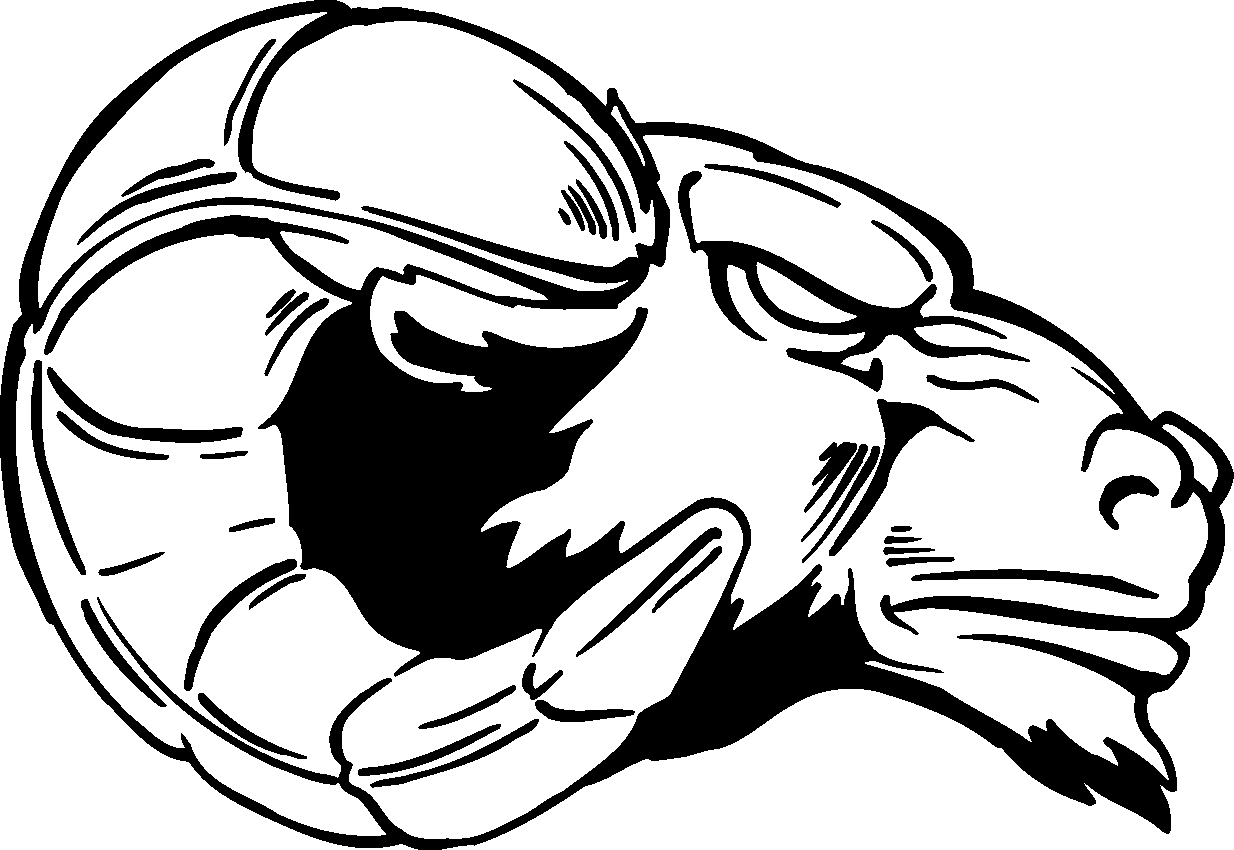 No experience? Not a problem! We are looking for athletes of ALL sizes and weights from 90 pounds all the way up to 285 pounds. ___________________________________________________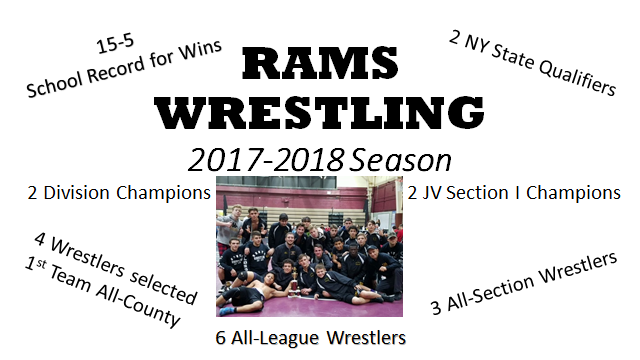 ___________________________________________________SIGN UP ONLINE TODAY! 